CalentamientoDefine: ayer-                             el año (mes) pasado-                          anoche-                        la semana pasada                         ayer por la tarde-        hace una semana (un año)-                        ayer por la tarde-        en siglo ocho-El pretérito: formas regulares y usosThe preterite describes actions that took place and were completed in the past.Preterite: Regulars formsInfinitive             tomar            endings               comer                 vivir          endings yo                     tom_                    -é                       com_                  viv_                  -ítú                       tom____           -aste                   com____             viv___           -isteél,ella,usted     tom_                    -ó                       com__                 viv___            -iónosotros            tom______       -amos                com_____           viv_____        -imosvosotros             tom______        -asteis               com_____           viv_____      -isteiselllos, ellas ,       tom______         -aron                com_____           viv_____     -ieronustedesIn the preterite, dar and ver take the endings of the -er and –ir verbs.  Note that there is no accents mark in the the yo and él forms of these verbs.  dar  -    di             diste                 dio               dimos              disteis           dieron    ver- Verbs ending in –car, -gar, and –zar have a spelling change in the yo form of the preterite so as to preserve the sound of the stem.         c > qu            buscar      (yo)  busqué         g > gu            pagar        (yo)  pagué         z >  c              realizar     (yo)  realicé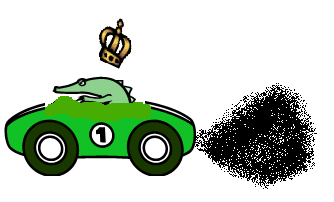 